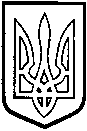 УКРАЇНАТОМАШПІЛЬСЬКА РАЙОННА РАДАВІННИЦЬКОЇ  ОБЛАСТІРІШЕННЯ №від _ грудня 2019 року                                                            39 сесія 7 скликанняПро звіт голови районної ради про діяльність в 2019 році	Відповідно до пункту 17 частини 6 статті 55 Закону України «Про місцеве самоврядування в Україні», заслухавши та обговоривши звіт голови районної ради Коритчука Д.І. про діяльність в 2019 році, районна рада ВИРІШИЛА:Звіт голови районної ради Коритчука Д.І. про діяльність в 2019 році взяти до відома.Голова районної ради 				Д.Коритчук